Answer Key-2.991/18219/15-3.885-2.547-3.6512.233.34-14.83 -4 5/6 1/3 -12  19/21 -4.375 -7 -4  3/8Adding and Subtracting Rational Numbers [3222816]Adding and Subtracting Rational Numbers [3222816]StudentClassDate1.What is the value of –2.19 + 1.66 – 2.46?2.What is the value of  +  – ?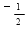 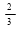 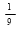 3.What is the value of  + ?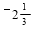 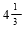 4.What is the value of the expression ?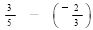 5.What is the value of 3.115 – 7?6.What is the value of 6.453 – 9?7.What is the value of –6.75 + 5.25 – 3.25 – (–1.1)?8.What is the value of the expression shown below?

8.63 + 1.4 – (–2.2)9.What is the value of –6.25 + 12.84 – 3.25?10.What is the value of –8.24 – 6.59?11.What is the value of the expression below? 

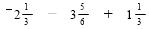 12.What is the value of ?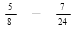 13.What is the value of  +  ?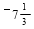 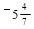 14.Which number equals –7.4 + 3.58 – 0.537?15.What is the value of the expression shown below?

–28 + 42 – 12 + (–16) + 716.What is the value of the expression ?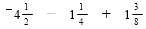 